税收信息  政策辅导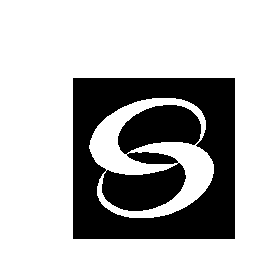 2020年02月29日（第3期）宁波中瑞税务师事务所地址：                       中山西路11号海曙大厦4楼电话(传真)：87179210 87179200（原宁波市税务师事务所）               E-mail：info@cntax.cn目 录税收法规一、	财政部 税务总局关于支持个体工商户复工复业增值税政策的公告（财政部 税务总局公告2020年第13号    2020-2-28）	3二、	国家税务总局关于支持个体工商户复工复业等税收征收管理事项的公告（国家税务总局公告2020年第5号        2020-2-29）	3三、	国家税务总局关于做好新型冠状病毒感染的肺炎疫情防控期间出口退（免）税有关工作的通知（税总函〔2020〕28号    2020-2-20）	4四、	国家医保局 财政部 税务总局关于阶段性减征职工基本医疗保险费的指导意见	（医保发〔2020〕6号    2020-2-21）	7五、	国家税务总局关于贯彻落实阶段性减免企业社会保险费政策的通知（税总函〔2020〕33号    2020-2-25）	8六、	国家税务总局关于开展2020年“便民办税春风行动”的意见（税总发〔2020〕11号       2020-2-27）	10相关法规七、	人力资源社会保障部 财政部 税务总局关于阶段性减免企业社会保险费的通知	（人社部发〔2020〕11号       2020-2-20）	15政策解读八、	人力资源社会保障部 财政部 税务总局有关司局负责人就阶段性减免企业社会保险费具体贯彻实施工作答记者问(来源：  国家税务总局社会保险费司（非税收入司）        2019-02-28)	16九、	国家税务总局、国家医疗保障局有关部门负责人就做好阶段性减征职工基本医疗保险费有关工作答记者问(来源：国家税务总局社会保险费司（非税收入司）     2020-02-28)	19本期财税政策提示总局：支持个体工商户复工复业增值税政策出台根据国务院2020年2月25日常务会议精神，财政部、税务总局2月28日发布了《关于支持个体工商户复工复业增值税政策的公告》（财政部 税务总局公告2020年第13号），2月29日税务总局发布了《关于支持个体工商户复工复业等税收征收管理事项的公告》（国家税务总局公告2020年第5号）。两公告明确纳税义务发生时间在2020年3月1日至5月31日，除湖北省外，其他省、自治区、直辖市的增值税小规模纳税人，适用3%征收率的应税销售收入，减按1%征收率征收增值税；适用3%预征率的预缴增值税项目，减按1%预征率预缴增值税。同时明确纳税义务发生时间在2020年2月底以前，发生销售折让、中止或者退回等情形需要开具红字发票的相关发票开具规定。以及纳税申报时的具体填报等税收征收管理事项。税收法规财政部 税务总局关于支持个体工商户复工复业增值税政策的公告财政部 税务总局公告2020年第13号    2020-2-28为支持广大个体工商户在做好新冠肺炎疫情防控同时加快复工复业，现就有关增值税政策公告如下：自2020年3月1日至5月31日，对湖北省增值税小规模纳税人，适用3%征收率的应税销售收入，免征增值税；适用3%预征率的预缴增值税项目，暂停预缴增值税。除湖北省外，其他省、自治区、直辖市的增值税小规模纳税人，适用3%征收率的应税销售收入，减按1%征收率征收增值税；适用3%预征率的预缴增值税项目，减按1%预征率预缴增值税。特此公告。国家税务总局关于支持个体工商户复工复业等税收征收管理事项的公告国家税务总局公告2020年第5号        2020-2-29为统筹推进新冠肺炎疫情防控和经济社会发展工作，支持个体工商户复工复业，贯彻落实相关税收政策，现就有关税收征收管理事项公告如下：一、增值税小规模纳税人取得应税销售收入，纳税义务发生时间在2020年2月底以前，适用3%征收率征收增值税的，按照3%征收率开具增值税发票；纳税义务发生时间在2020年3月1日至5月31日，适用减按1%征收率征收增值税的，按照1%征收率开具增值税发票。二、增值税小规模纳税人按照《财政部 税务总局关于支持个体工商户复工复业增值税政策的公告》（2020年第13号，以下简称“13号公告”）有关规定，减按1%征收率征收增值税的，按下列公式计算销售额：销售额=含税销售额/（1+1%）三、增值税小规模纳税人在办理增值税纳税申报时，按照13号公告有关规定，免征增值税的销售额等项目应当填写在《增值税纳税申报表（小规模纳税人适用）》及《增值税减免税申报明细表》免税项目相应栏次；减按1%征收率征收增值税的销售额应当填写在《增值税纳税申报表（小规模纳税人适用）》“应征增值税不含税销售额（3%征收率）”相应栏次，对应减征的增值税应纳税额按销售额的2%计算填写在《增值税纳税申报表（小规模纳税人适用）》“本期应纳税额减征额”及《增值税减免税申报明细表》减税项目相应栏次。《增值税纳税申报表（小规模纳税人适用）附列资料》第8栏“不含税销售额”计算公式调整为：第8栏=第7栏÷（1+征收率)。四、增值税小规模纳税人取得应税销售收入，纳税义务发生时间在2020年2月底以前，已按3%征收率开具增值税发票，发生销售折让、中止或者退回等情形需要开具红字发票的，按照3%征收率开具红字发票；开票有误需要重新开具的，应按照3%征收率开具红字发票，再重新开具正确的蓝字发票。五、自2020年3月1日至5月31日，对湖北省境内的个体工商户、个人独资企业和合伙企业，代开货物运输服务增值税发票时，暂不预征个人所得税；对其他地区的上述纳税人统一按代开发票金额的0.5%预征个人所得税。六、已放弃适用出口退（免）税政策未满36个月的纳税人，在出口货物劳务的增值税税率或出口退税率发生变化后，可以向主管税务机关声明，对其自发生变化之日起的全部出口货物劳务，恢复适用出口退（免）税政策。出口货物劳务的增值税税率或出口退税率在本公告施行之日前发生变化的，已放弃适用出口退（免）税政策的纳税人，无论是否已恢复退（免）税，均可以向主管税务机关声明，对其自2019年4月1日起的全部出口货物劳务，恢复适用出口退（免）税政策。符合上述规定的纳税人，可在增值税税率或出口退税率发生变化之日起［自2019年4月1日起恢复适用出口退（免）税政策的，自本公告施行之日起］的任意增值税纳税申报期内，按照现行规定申报出口退（免）税，同时一并提交《恢复适用出口退（免）税政策声明》（详见附件）。七、本公告自2020年3月1日起施行。特此公告。附件：恢复适用出口退（免）税政策声明（略）国家税务总局关于做好新型冠状病毒感染的肺炎疫情防控期间出口退（免）税有关工作的通知税总函〔2020〕28号    2020-2-20国家税务总局各省、自治区、直辖市和计划单列市税务局，国家税务总局驻各地特派员办事处：根据《国家税务总局关于充分发挥税收职能作用助力打赢疫情防控阻击战若干措施的通知》（税总发〔2020〕14号）和《国家税务总局关于支持新型冠状病毒感染的肺炎疫情防控有关税收征收管理事项的公告》（2020年第4号）相关规定，现就疫情防控期间出口退（免）税有关工作明确如下：一、关于“非接触式”出口退（免）税业务申请疫情防控期间，纳税人可通过“非接触式”方式申报办理出口退（免）税备案、证明开具和退（免）税申报事项。纳税人办理上述涉税事项时应提交的纸质资料，已实现纸质资料影像化申报的地区，可按现行方式提交；未实现纸质资料影像化申报的地区，暂不要求纳税人提交，疫情防控结束后再行补报。对于纳税人申报中遇到的问题，各级税务机关要灵活应用12366纳税服务热线、微信、视频等“非接触式”渠道进行辅导解答。二、关于开展“非接触式”出口退（免）税审核疫情防控期间，税务机关受理纳税人申报后，仅审核电子数据，经审核电子数据无误且不存在涉嫌骗税等疑点的，即可办理相关退（免）税事项。经审核发现存在涉嫌骗税等疑点的，可要求纳税人通过微信、邮件等“非接触式”途径提供相关影像资料，待疑点排除后再行办理。纳税人无法通过“非接触式”途径提供影像资料，或者税务机关通过影像资料无法排除疑点的，暂不办理相关退（免）税事项，待疫情结束后按照现行规定核实处理。三、关于开展“非接触式”调查评估（一）对于纳税人申报的出口退（免）税，按照现行规定需开展调查评估的，应采用案头分析、电话约谈、函调等“非接触式”方式进行调查评估，避免采用当面约谈、实地核查等“接触式”方式。调查评估中发现存在涉嫌骗取出口退税等重大疑点，经“非接触式”方式调查评估可以排除疑点的，按规定办理退（免）税；经“非接触式”方式调查评估无法排除疑点的，暂不办理退（免）税。（二）对于纳税人申报的出口退（免）税，按照现行规定需实地核查通过才能办理的，在疫情防控期间，按照“容缺办理”的原则，区分以下情形分别处理：1.对于纳税人首次申报的退（免）税业务，累计申报的应退（免）税额未超过限额的，经本级税务机关负责人确认可先行审核办理退（免）税；累计申报的应退（免）税额超过限额的，超过限额的部分暂不办理退（免）税。税务机关审核办理退（免）税时，对于系统提示的实地核查疑点，应在进行《出口退（免）税实地核查报告》相关疑点处理时，在核查结论中选择“核查通过”，核查结论说明中标识“疫情”字样。委托代办退税生产企业的实地核查比照处理。首次申报出口退（免）税的具体范围包括：外贸企业首次申报退（免）税；生产企业首次申报退（免）税；外贸综合服务企业首次申报退（免）税；委托代办退税但未进行首次申报实地核查的生产企业；纳税人变更退（免）税办法后首次申报退（免）税。累计申报应退（免）税额的限额标准为：外贸企业（含外贸综合服务企业申报自营出口业务）100万元；生产企业200万元；委托代办退税的生产企业100万元。纳税人变更退（免）税办法的，根据变更后的企业类型，按上述标准确定。如遇特殊情况，省级税务机关可酌情提高限额标准，并报税务总局（货物和劳务税司）备案。2.其他按照现行规定需实地核查通过才能办理的出口退（免）税，除管理类别为四类的出口企业以及经审核无法排除涉嫌骗税疑点的情形外，经省级税务机关同意，可以比照第1点规定执行。3.管理类别为四类的出口企业以及经审核无法排除涉嫌骗税疑点的出口退（免）税申报，经本级税务机关负责人确认，可以暂不开展实地核查，相应退（免）税暂不办理。四、关于疫情防控期间复函工作疫情防控期间，对于疫情防控前已完成核查工作的调查函，应按规定及时复函。对于疫情防控前尚未完成核查工作的调查函，经本级税务机关负责人确认，可暂停因复函开展的下户核查工作。如受疫情影响导致无法按时复函的，应在规定时限内回复《延期复函说明》。自2020年2月3日起至疫情防控结束前，各地税务机关因疫情影响,超期办结退（免）税或逾期复函的，不作为超期办理业务。五、关于开展“非接触式”结果反馈疫情防控期间，税务机关应通过网上反馈的方式及时将出口退（免）税涉税事项办理结果告知纳税人。纳税人确需开具纸质证明的，税务机关可采取邮寄方式送达纳税人。六、关于疫情防控结束后开展事后复核工作税务机关应通知纳税人，在疫情结束后的第二个增值税纳税申报期结束前，按照现行规定补报应报送的纸质申报表单及资料。主管税务机关应按照现行规定，对纳税人补报的纸质申报表单及资料进行复核。发现纳税人未按规定补报，或者报送资料不符合规定的，应通知纳税人限期补正；纳税人未在规定期限内补正，或者补正后的资料仍不符合规定的，按照以下要求处理：1.已完成备案、备案变更的，按规定撤销备案、备案变更；已办理退（免）税的，应当追回退（免）税款。尚未完成备案、备案变更的，按照现行规定处理。2.已开具证明的，按规定作废证明；已办理退（免）税的，应当追回退（免）税款。尚未开具相关证明的，按照现行规定处理。3.已办理退（免）税的，应当追回退（免）税款。未办理退（免）税和涉嫌骗取出口退（免）税的，按照现行规定处理。七、关于疫情防控结束后补办核查评估手续对因疫情影响未能进行实地核查的出口退（免）税申报业务，在疫情防控期结束后，税务机关应及时开展实地核查或当面约谈等调查评估工作，并根据核查和评估情况按照现行规定进行处理。纳税人按规定需实地核查通过后办理的退（免）税业务，已经按照本通知第三条规定办理退（免）税，但经实地核查后属于按规定不予办理退（免）税情形的，应追回已退（免）税款。对受疫情影响尚未完成核查工作的调查函，在疫情防控期结束后，税务机关应抓紧有序开展实地核查工作，并根据核查结果及时复函。国家医保局 财政部 税务总局关于阶段性减征职工基本医疗保险费的指导意见医保发〔2020〕6号    2020-2-21各省、自治区、直辖市人民政府，新疆生产建设兵团：为贯彻落实习近平总书记关于新冠肺炎疫情防控工作的重要指示精神，切实减轻企业负担，支持企业复工复产，根据社会保险法有关规定，经国务院同意，现就阶段性减征职工基本医疗保险（以下简称职工医保）单位缴费有关工作提出如下指导意见：一、自2020年2月起，各省、自治区、直辖市及新疆生产建设兵团（以下统称省）可指导统筹地区根据基金运行情况和实际工作需要，在确保基金收支中长期平衡的前提下，对职工医保单位缴费部分实行减半征收，减征期限不超过5个月。二、原则上，统筹基金累计结存可支付月数大于6个月的统筹地区，可实施减征；可支付月数小于6个月但确有必要减征的统筹地区，由各省指导统筹考虑安排。缓缴政策可继续执行，缓缴期限原则上不超过6个月，缓缴期间免收滞纳金。三、各省要指导统筹地区持续完善经办管理服务，确保待遇支付，实施减征和缓缴不能影响参保人享受当期待遇。参保单位应依法履行代扣代缴个人缴费的义务，医保经办机构要做好个人权益记录，确保个人权益不受影响。优化办事流程，不增加参保单位事务性负担。四、各省要指导统筹地区切实加强基金管理，做好统计监测，跟踪分析基金运行情况，采取切实管用的措施，管控制度运行风险，确保基金收支中长期平衡。减征产生的统筹基金收支缺口由统筹地区自行解决。各省可根据减征情况，合理调整2020年基金预算。五、已经实施阶段性降低单位费率等援企政策的省可继续执行，也可按照本指导意见精神指导统筹地区调整政策。已实施阶段性降低职工医保单位费率的统筹地区，不得同时执行减半征收措施。各省要提高思想认识，加强组织领导，分类指导统筹地区做好相关工作。决定实施减征政策的省，印发的具体实施方案于3月5日前报医保局、财政部、税务总局备案。各级医疗保障、财政、税务等部门要加强协同，切实履职，全力做好疫情防控期间的医疗保障各项工作，确保政策落实到位，重要情况及时报告。国家税务总局关于贯彻落实阶段性减免企业社会保险费政策的通知税总函〔2020〕33号    2020-2-25国家税务总局各省、自治区、直辖市和计划单列市税务局，国家税务总局驻各地特派员办事处：为深入贯彻落实党的十九大和十九届二中、三中、四中全会精神，统筹做好新冠肺炎疫情防控和经济社会发展工作，经国务院同意，人力资源社会保障部、财政部、税务总局印发了《关于阶段性减免企业社会保险费的通知》（人社部发〔2020〕11号，以下简称《通知》），国家医保局、财政部、税务总局印发了《关于阶段性减征职工基本医疗保险费的指导意见》（医保发〔2020〕6号，以下简称《意见》）。为确保阶段性减免企业社会保险费、减征职工基本医疗保险费政策（以下简称阶段性减免企业社保费政策）有效落地，现就有关事项通知如下：一、推动尽快制定本地具体实施办法各省、自治区、直辖市和计划单列市税务局（以下统称“省税务局”）要按照《通知》和《意见》要求，积极推动本省抓紧制定落实阶段性减免企业社保费政策的具体实施办法，按时向国家有关部门报备。要会同有关部门根据本地实际情况，研究制定落实阶段性减免企业社保费政策的具体操作办法，确保政策措施早落地、好操作。二、扎实做好政策宣传和辅导培训工作税务总局、省税务局分别在门户网站开设“阶段性减免企业社保费”专栏，集中发布相关政策、解读和操作问答。各省税务局要充分利用12366服务热线以及微信、短信等方式及时解读政策、讲解操作、回答问题，确保缴费人对阶段性减免企业社保费政策应知尽知。要利用视频会议、网络办公以及在线授课等方式，加强对税务干部的业务培训，确保一线税务干部尤其是12366服务热线的坐席人员、缴费窗口的操作人员能够熟练掌握政策，优质高效为缴费人提供服务。三、加快办理2月份已征费款退（抵）工作各省税务局要对2020年2月份已经征收的社保费进行分类，确定应退（抵）的企业和金额。要按照人力资源社会保障部、财政部、税务总局、国家医保局共同明确的处理原则，优化流程，提高效率，及时为应该退费的参保单位依职权办理退费，切实缓解企业特别是中小微企业经营困难。对采取以2月份已缴费款冲抵以后月份应缴费款的参保单位，要明确冲抵流程和操作办法，有序办理费款冲抵业务。四、依规从快办理缓缴费款业务各级税务机关要会同有关部门落实好缓缴社保费政策，结合本地实际，进一步优化业务流程，从快办理缓缴相关业务。要严格落实缓缴期限原则上不超过6个月、缓缴期间免收滞纳金等政策要求，确保缴费人应享尽享。五、抓紧完善信息系统和信息平台功能税务总局将在近期完成社保费征管信息系统（标准版）的优化升级工作。各省税务局要根据本省实施方案以及各类企业划型名单，明确业务办理规则，标识企业类型，尽快完成本地征管系统和信息平台相关功能的完善、联调测试以及部署上线工作。要及时做好各地网上缴费系统、缴费客户端等相关系统功能升级工作，确保缴费人顺畅办理减免等业务，精准享受阶段性减免企业社保费政策。要进一步加强与相关部门的信息共享，明确信息共享项目，及时将征收明细信息传递给同级人力资源社会保障、医疗保障部门，确保参保人员社会保险权益不受影响。六、扎实细致做好减免费核算和收入分析工作各省税务局要根据阶段性减免企业社保费政策的特点，按照统一部署，按月、分户做好减免费核算工作，及时反映政策成效。要根据政策影响情况，适时推动调整社保基金收入预算，为政策落实打好基础。要加强月度收入与免、减、缓政策联动分析，全面准确掌握社保费收入状况。七、切实加强领导压实工作责任各级税务机关要切实加强对落实阶段性减免企业社保费政策工作的组织领导，成立由分管局领导牵头、相关部门共同参加的工作专班，统筹抓好政策落实。要将阶段性减免企业社保费政策落实情况和退（抵）费办理情况纳入绩效考评，加大督查督办力度，严肃工作纪律，层层压实责任，确保各项工作落实落细。各省阶段性减免企业社保费政策落实情况、取得成效及工作中遇到的重要问题或重大事项，要及时向税务总局（社会保险费司）报告。国家税务总局关于开展2020年“便民办税春风行动”的意见税总发〔2020〕11号       2020-2-27国家税务总局各省、自治区、直辖市和计划单列市税务局，国家税务总局驻各地特派员办事处，局内各单位:为深入贯彻落实习近平总书记在统筹推进新冠肺炎疫情防控和经济社会发展工作部署会议上的重要讲话精神和关于疫情防控等系列重要指示批示精神，按照党中央、国务院决策部署，税务总局决定，2020年以“战疫情促发展服务全面小康”为主题，连续第7年开展“便民办税春风行动”（以下简称“春风行动”），持续深化税务系统“放管服”改革，优化税收营商环境，全力支持抗击疫情和企业复工复产，服务经济社会发展，助力全面建成小康社会。一、总体要求2020年是全面建成小康社会和“十三五”规划的收官之年。各级税务机关要以习近平新时代中国特色社会主义思想为指导，认真落实党中央、国务院决策部署，坚定不移贯彻新发展理念，紧扣“战疫情促发展服务全面小康”主题，按照“优惠政策落实要给力，‘非接触式’办税要添力，数据服务大局要尽力，疫情防控工作要加力”的“四力”要求，扎实开展“春风行动”，充分发挥税收职能作用，加快推进税收治理体系和治理能力现代化，为助力打赢疫情防控的人民战争、总体战、阻击战，支持全面做好“六稳”工作，努力实现全年经济社会发展目标任务，实现决胜全面建成小康社会、决战脱贫攻坚目标任务，确保“十三五”规划圆满收官作出税务部门应有的贡献。二、行动内容（一）支持疫情防控帮扶企业纾困解难1.落实和完善税收优惠政策。抓好已出台的支持防护救治、重点保障物资生产企业稳产保供、鼓励公益捐赠等方面税收政策落实，执行好帮扶住宿餐饮、文体娱乐、交通运输、旅游等受疫情影响严重行业的税收政策。通过税收大数据和第三方数据的应用，精准定位享受税收优惠的纳税人，主动以短信、微信等方式给予温馨提示。简化税收优惠办理程序，加快完善配套实施办法，使各项优惠政策尽快落实到位。持续发布政策热点问题解答。切实加强对政策落实情况的监督检查。针对企业合理诉求，加强政策研究储备。2.认真落实阶段性减免社保费政策。联合有关部门，指导各省抓紧制定具体实施方案，加强对缴费人的宣传辅导，做好政策解读、操作讲解、疑问回答等工作。及时调整信息系统，加强部门信息共享，简化操作流程，方便参保单位准确办理。对2月份已经缴纳有关费款的参保单位，按照规定进行退抵。3.大力推广“非接触式”办税缴费服务。依托电子税务局、自助办税终端，进一步拓展网上办税缴费事项范围。推广电子税务局移动端缴纳税费业务的第三方支付。扩大发票领用和发票代开“网上申请、邮寄配送”的覆盖面，将发票“非接触式”领用比例从2019年的50%提升到2020年的70%。落实好疫情防控期间出口退（免）税有关工作要求，不断优化和拓展“非接触式”出口退（免）税服务。充分运用12366纳税服务热线和网站、微信等线上平台，开展互动式政策宣传辅导和办税缴费问题咨询解答，使各项政策易于知晓。4.不断优化现场办税缴费服务。加强办税服务厅清洁消毒等安全防护，对确需到现场办理税费事项的纳税人、缴费人，充分发挥自助办税终端作用，加强导税服务，严格落实首问责任制，推行预约办、错峰办、容缺办，营造安全放心、便捷高效的办税缴费环境。5.切实落实延期申报、延期缴税和发票保障措施。对受疫情影响在规定的纳税申报期限内无法办理纳税申报或缴税有特殊困难的，依法及时为其办理延期申报或延期缴税；对在2020年2月份申报期内仍无法办理纳税申报或延期申报的纳税人，可按规定补办延期申报手续并同时办理纳税申报，依法对其不加收税款滞纳金、不给予行政处罚、不调整纳税信用评价、不认定为非正常户。在疫情防控期间，对生产和销售医疗救治设备、检测仪器、防护用品、消杀制剂、药品等疫情防控重点保障物资以及对此类物资提供运输服务的纳税人，申请增值税发票“增版”“增量”的，可暂按需调整发票领用数量和最高开票限额，不需事前实地查验。（二）积极推动企业复工复产6.加强分析服务决策。各地税务机关应积极参加当地政府支持企业复工复产领导小组工作，结合税务部门职能提出意见建议，按要求做好支持企业复工复产相关工作。充分发挥增值税发票等税收大数据覆盖面广、及时性强、颗粒度细等优势，从多维度跟踪分析企业复工复产状况以及经济运行情况，细致梳理购销方、上下游配套等方面需要解决的问题，提出务实管用的支持措施和有针对性建议。7.加强协同凝聚合力。积极加强与发改、工信、财政、人社、医保、交通、农业等部门的对接，根据其需求主动提供税收数据等方面服务，并结合相关部门提供的信息和情况，积极采取税收措施支持企业复工复产和经济发展。8.加强帮扶精准纾困。提高支持复工复产服务便利度，发挥税收数据搭桥作用，对上下游衔接不畅的企业，加强税收数据分析助力企业实现供需对接。对重点企业推行“一企一策”“一对一”“点对点”帮扶等服务措施。做好在建和新开工重大项目的跟踪服务工作。9.着力支持小微企业。在不折不扣落实好小微企业增值税、企业所得税等普惠性税收减免政策的基础上，帮助解决实际困难。各地可根据疫情情况，合理调整疫情期间个体工商户的定期定额。优化小微企业和个体工商户税收征管方式，在税务网站建立小微企业和个体工商户服务专栏，畅通小微企业诉求线上直联互通渠道，探索推行小微企业省内跨区迁移线上办理，切实减轻小微企业办税负担。10.深化“银税互动”助力解决融资难题。加强与银保监部门和银行业金融机构的合作，将纳入“银税互动”范围的企业数量扩大一倍，在纳税信用A级、B级企业基础上扩大至M级企业。引导银行业金融机构创新信贷产品，满足不同企业特别是民营企业和小微企业信贷需求。积极推进银税数据直连，实现小微企业贷款网上“一站式”办理。梳理受疫情影响较大的企业名单，依法提供相关税收数据，协助银行业金融机构精准放贷。11.积极促进稳就业。落实好进一步支持和促进高校毕业生、建档立卡贫困人口、登记失业人员等重点群体创业或吸纳特殊群体就业有关税收优惠政策。运用税收数据分析企业用工数量变化，为稳就业提供参考。（三）全力服务国家发展战略12.服务打好三大攻坚战。继续落实好金融企业贷款损失准备金企业所得税税前扣除等税收政策。按照《支持脱贫攻坚税收优惠政策指引》相关优惠政策，抓好企业扶贫捐赠所得税税前扣除、扶贫货物免征增值税等政策落实，跟踪执行情况，开展效应分析。扎实做好税务系统对口扶贫工作。进一步健全绿色税制体系，完善节能、治污设施、监测设备、第三方防治企业等税收优惠政策。实施好环境保护税法，做好水资源税改革试点工作。13.支持区域协调发展。配合有关部门进一步研究和落实支持粤港澳大湾区建设、长三角一体化发展、黄河流域生态保护和高质量发展、成渝双城经济圈、海南自由贸易港、深圳中国特色社会主义先行示范区、上海自贸试验区临港新片区建设等国家重大区域发展战略的税收措施。进一步完善税收支持长三角区域一体化发展的征管和服务措施。制定长三角地区跨区域“最多跑一次”清单，在有条件的自由贸易试验区和自由贸易港复制推广。14.更好服务共建“一带一路”。认真落实第一届“一带一路”税收征管合作论坛形成的《乌镇行动计划（2019-2021）》，协助哈萨克斯坦税务部门高质量举办第二届“一带一路”税收征管合作论坛，积极筹备第三届合作论坛。依托“一带一路”税务学院等平台再为发展中国家开展12期培训，依托网络培训平台为“一带一路”国家税务官员提供在线培训。进一步加大与“一带一路”国家和国际产能合作重点国家的税收协定谈签力度，避免或消除双重征税。再更新发布50份国别（地区）投资税收指南，支持企业“走出去”。15.大力支持外贸出口。用足用好出口退税工具，允许已放弃退税权的企业选择恢复退税权。积极推动扩大出口退税无纸化申报范围，进一步压缩出口退税办理时间，将全国正常出口退税的平均办理时间在2019年10个工作日的基础上再提速20%。在已实施离境退税政策的地区，积极推行离境退税便捷支付、“即买即退”等便利化措施。16.积极服务外资发展。落实好境外投资者以分配利润再投资递延纳税等优惠政策，落实非居民企业享受协定待遇资料备案改备查办法，增强对外支付税务备案便利度，进一步提升投资者信心，支持鼓励境外资本参与国内经济建设。利用税收大数据，跟踪分析外资企业生产经营、投资、利润分配等情况，研究提出政策建议。17.巩固和拓展减税降费成效。巩固抓落实的力度、巩固抓落实的质量、巩固抓落实的格局，拓展政策宣传效应、拓展便利服务举措、拓展听取意见建议完善政策的渠道，以更实举措、下更大气力进一步抓好减税降费政策措施落地落细。继续落实好降低增值税税率、留抵退税等政策，支持实体经济发展和新动能成长。继续落实好研发费用加计扣除等政策，支持科技创新。（四）切实优化税收营商环境18.认真落实《优化营商环境条例》。做好迎接世界银行营商环境评价工作。确保《税收征管操作规范》《纳税服务规范》落地，持续提高办税缴费规范化、标准化水平。全面建立和实施税务服务“好差评”制度，完善纳税人需求和满意度调查等制度。扎实开展好第29个全国税收宣传月活动。19.提高办税缴费便利化水平。推行新办企业涉税事项集成办理，实现企业开办涉税事项一套资料、一窗受理、一次提交、一次办结。简化优化税费申报手续，研究推进财产行为税一体化纳税申报。整合优化非税收入申报表。推行车辆购置税纳税申报表免填写服务，纳税人签字确认后即可缴税。强化大企业跨区域涉税事项和重组事项协调。20.全面推进网上办税缴费。认真落实《电子税务局规范》，完善拓展电子税务局功能，实现纳税人90%以上主要涉税服务事项网上办理。推行税务文书电子送达。加强与自然资源、住建、民政等部门合作，推动实现网签合同备案、婚姻登记等信息共享，便利办税缴费。21.优化发票服务。对增值税电子发票公共服务平台进行拓展升级，力争年底前在推进增值税专用发票电子化上取得实质性明显进展。在部分地区先行先试的基础上，对新办纳税人免费发放税务UKey，推进解决税控设备第三方收费问题。开放增值税进项凭证电子数据，允许纳税人自行查询下载本企业所取得的增值税专用发票、增值税普通发票等票种的电子数据，方便纳税人勾选抵扣、纳税申报、财务核算等。自2020年3月1日起，对增值税一般纳税人取得2017年1月1日及以后开具的增值税专用发票、海关进口增值税专用缴款书、机动车销售统一发票、收费公路通行费增值税电子普通发票，取消认证确认、稽核比对、申报抵扣的期限。22.优化税务执法方式。注重多运用税收大数据开展案头风险分析，不准搞大面积、重复性直接下户现场调研；注重多运用风险导向下的“双随机、一公开”监管和信用评价结果开展差异化管理，不准搞眉毛胡子一把抓的无差别稽查；注重多运用兼顾法理情的审慎包容监管，不准搞简单粗暴、选择性、一刀切的随意执法。全面梳理进户检查事项，制定并公布进户检查事项清单。全面落实行政执法“三项制度”，促进严格规范公正文明执法。23.优化纳税服务投诉管理。建立和完善税务机关对纳税人、缴费人咨询、投诉、举报等涉税涉费诉求的多渠道接收、快速转办、限时响应、结果回访、跟踪监督、绩效考评机制。24.维护纳税人、缴费人合法权益。修订《纳税人权利与义务公告》。对纳税人、扣缴义务人、纳税担保人应缴纳的欠税及滞纳金，可以先行缴纳欠税，再依法缴纳滞纳金。对逾期未申报的纳税人，在认定非正常户时取消实地核查要求，并将未申报时间统一延长为3个月；对符合条件的纳税人，由税收征管信息系统自动解除非正常状态，无需纳税人专门申请。明确破产清算期间管理人可以企业名义按规定申领开具发票或者代开发票、办理纳税申报等涉税事宜。严肃组织收入工作纪律，坚决防止和纠正收“过头税费”行为。三、工作要求（一）切实提高思想认识。各级税务机关要提升政治站位，增强“四个意识”，坚定“四个自信”，做到“两个维护”,把“春风行动”作为支持统筹推进疫情防控和经济社会发展工作的重要举措，切实抓紧抓细抓实。（二）切实强化责任落实。各级税务机关要按照本意见要求，结合工作实际，层层压实责任，细化工作措施，认真抓好落实。主要负责同志要高度重视，亲自部署，确保各项措施落到实处。（三）切实加强跟踪问效。各级税务机关要加强对各项措施执行情况的监督检查，加强绩效考评，跟踪实施效果，不断改进完善。善于总结经验，把一些好的政策和做法规范化、制度化，形成长效机制。对于“春风行动”开展过程中的重要情况，要及时向税务总局（纳税服务司）报告。相关法规人力资源社会保障部 财政部 税务总局关于阶段性减免企业社会保险费的通知人社部发〔2020〕11号       2020-2-20各省、自治区、直辖市人民政府，新疆生产建设兵团：为贯彻落实习近平总书记关于新冠肺炎疫情防控工作的重要指示精神，纾解企业困难，推动企业有序复工复产，支持稳定和扩大就业，根据社会保险法有关规定，经国务院同意，现就阶段性减免企业基本养老保险、失业保险、工伤保险（以下简称三项社会保险）单位缴费部分有关问题通知如下：一、自2020年2月起，各省、自治区、直辖市（除湖北省外）及新疆生产建设兵团（以下统称省）可根据受疫情影响情况和基金承受能力，免征中小微企业三项社会保险单位缴费部分，免征期限不超过5个月；对大型企业等其他参保单位（不含机关事业单位）三项社会保险单位缴费部分可减半征收，减征期限不超过3个月。二、自2020年2月起，湖北省可免征各类参保单位（不含机关事业单位）三项社会保险单位缴费部分，免征期限不超过5个月。三、受疫情影响生产经营出现严重困难的企业，可申请缓缴社会保险费，缓缴期限原则上不超过6个月，缓缴期间免收滞纳金。四、各省根据工业和信息化部、统计局、发展改革委、财政部《关于印发中小企业划型标准规定的通知》（工信部联企业〔2011〕300号）等有关规定，结合本省实际确定减免企业对象，并加强部门间信息共享，不增加企业事务性负担。五、要确保参保人员社会保险权益不受影响，企业要依法履行好代扣代缴职工个人缴费的义务，社保经办机构要做好个人权益记录工作。六、各省级政府要切实承担主体责任，确保各项社会保险待遇按时足额支付。加快推进养老保险省级统筹，确保年底前实现基金省级统收统支。2020年企业职工基本养老保险基金中央调剂比例提高到4%，加大对困难地区的支持力度。七、各省要结合当地实际，按照本通知规定的减免范围和减免时限执行，规范和加强基金管理，不得自行出台其他减收增支政策。各省可根据减免情况，合理调整2020年基金收入预算。各省要提高认识，切实加强组织领导，统筹做好疫情防控和经济社会发展工作，抓紧制定具体实施办法，尽快兑现减免政策。各省印发的具体实施办法于3月5日前报人力资源社会保障部、财政部、税务总局备案。各级人力资源社会保障、财政、税务部门要会同相关部门，切实履行职责，加强沟通配合，全力做好疫情防控期间企业社会保险工作，确保企业社会保险费减免等各项政策措施落实到位。政策解读人力资源社会保障部 财政部 税务总局有关司局负责人就阶段性减免企业社会保险费具体贯彻实施工作答记者问来源：  国家税务总局社会保险费司（非税收入司）        2019-02-282月20日，经国务院同意，人力资源社会保障部、财政部、国家税务总局印发《关于阶段性减免企业社会保险费的通知》（人社部发〔2020〕11号，以下简称11号文件）。近日，人力资源社会保障部、财政部、税务总局有关司局负责人就11号文件的有关具体贯彻实施工作回答了记者提问。一、请介绍一下，为尽快将11号文件落实落细，对各地人力资源社会保障、财政、税务部门提出了哪些贯彻实施要求？答：为全力推进11号文件尽快落地见效，我们对各地提出了三个方面的要求：一是深入学习领会减免政策精神。阶段性减免企业社会保险费是党中央、国务院作出的重大决策部署，是应对新冠肺炎疫情的重要举措，对于减轻企业负担，稳就业、稳企业具有重要作用。各地人力资源社会保障、财政、税务部门要高度重视，认真组织学习，切实把思想和行动统一到党中央、国务院的决策部署上来，进一步增强落实好阶段性减免企业社会保险费政策的政治责任感和紧迫感，确保政策落实到位，让企业有实实在在的获得感。二是抓紧研究制定实施办法并做好组织实施。各地要结合本地实际，在当地党委、政府的领导下统筹谋划，抓紧研究制定本地区具体实施办法，周密部署，层层压实责任，对标对表加以推进。各级人力资源社会保障、财政、税务部门要围绕阶段性减免社会保险费的目标任务，主动履职尽责，细化任务分工，加强协作配合，要建立健全抓落实的体制机制，落实落细社会保险费减免各项政策，以钉钉子精神抓好各自任务落实，确保政策落地见效。三是及时研究解决新情况新问题。各地要加强组织领导和工作指导，相关部门要加强沟通、紧密合作，及时掌握减免政策实施进展，及时发现政策执行期内各类风险，制定应急预案，妥善化解。要兜牢民生保障底线，确保社保待遇不受影响并按时足额支付，维护参保人合法权益，保持社会稳定。二、可否具体介绍一下阶段性减免企业社会保险费政策的执行期限？答：各地的减免政策统一从2020年2月开始执行，不得延后执行，终止月份按各省份具体实施办法执行。各地确定的减免政策执行月份要连续连贯，执行期限的合计月数不得突破11号文件规定的上限。具体来说，湖北省以外的其他省份可免征中小微企业基本养老保险、失业保险、工伤保险（以下简称三项社会保险）的单位缴费部分，免征期不超过5个月，也就是说免征政策可以执行到6月份；可减半征收大型企业等其他单位（不含机关事业单位）三项社会保险的单位缴费部分，减征期不超过3个月，也就是说减征政策可以执行到4月份。湖北省对各类参保单位（不含机关事业单位）可免征三项社会保险的单位缴费部分，免征期限不超过5个月，也就是说免征政策可以执行到6月份。各地的减免政策要严格界定为费款所属期的三项社会保险费，参保单位补缴减免政策实施前的欠费，预缴减免政策终止后的社会保险费，均不属于此次减免政策范围。三、此次阶段性减免三项社会保险费对不同地区、不同类型企业采取了差异化政策，具体适用对象是怎么划分的？答：此次出台的三项社会保险费减免政策，除湖北省外的其他省份可免征三项社会保险单位缴费部分的单位范围包括各类中小微企业。以单位方式参保的个体工商户，参照中小微企业享受减免政策。各类大型企业，民办非企业单位、社会团体等各类社会组织可减半征收三项社会保险单位缴费部分。湖北省可免征三项社会保险单位缴费部分的单位范围包括各类大中小微型企业，以单位方式参保的个体工商户，民办非企业单位、社会团体等各类社会组织。四、企业比较关心自己的划型分类问题，在实际工作中如何确定各类企业的划型？答：确定企业划型是精准实施减免政策的前提。各地应按照工信部、统计局、发展改革委、财政部联合发布的《关于印发中小企业划型标准规定的通知》（工信部联企业〔2011〕300号）等规定对具有独立法人资格的参保企业划分类型。相关部门已有划定结果的，直接采用现有结果；尚未明确的，可采取以下两种方式：一是根据企业现有参保登记、申报等数据按现行标准进行划型。二是现有数据无法满足企业划型需要的，可实行告知承诺制，不增加企业事务性负担。企业分支机构按其所属独立法人的类型划型。参保企业对划型结论有异议的，可提起变更申请。政策执行期间，新设企业要按时办理参保手续，各地要对新参保企业及时做好划型，确保其按规定享受相关减免政策。五、有的参保单位2月份已经缴纳了三项社会保险费，得知所在地区实施了减免政策后，能否退还2月份应减免的单位费款？答：对于已征收2020年2月份社会保险费的地区，要重新核定参保单位应缴额，准确确定减免金额。对于减免部分的金额，优先选择直接退费。对于中小微企业，各地可按程序批量退费，参保单位无需提交申请或报送相关资料；对于大型企业等其他参保单位，会充分尊重单位的意愿和选择，可冲抵以后月份的缴费，也可退回。我们明确要求，各地要加强部门协作，简化办理流程，提高办理效率，缩短办理时间，确保减征部分的费款及时退还到账，并第一时间将办理结果以适当方式告知参保单位。六、请问参保单位如何办理社保费减免手续？答：参保单位如实申报缴费基数、适用费率，并对企业划型结果进行确认。各地人社、税务部门将优化申报项目，提前做好信息系统准备，方便企业依据企业划型精准享受减免政策，严格按照核定的应缴费额扣除减免费款后进行缴费。七、受疫情影响生产经营出现严重困难的参保单位是否可以申请缓缴？缓缴期限是如何规定的？答：受疫情影响生产经营出现严重困难的参保单位，包括参加企业基本养老保险的事业单位，可申请缓缴社会保险费。缓缴执行期为2020年内，缓缴期限原则上不超过6个月，缓缴期间不收取滞纳金。八、阶段性降低失业保险、工伤保险费率的政策将于2020年4月30日到期，许多企业比较关心到期后这一政策是否会延续？答：我们将继续执行阶段性降低失业保险、工伤保险费率的政策，实施期限延长至2021年4月30日，具体实施方案由各地根据实际情况制定。九、阶段性减免企业社会保险费期间，是否影响企业养老保险、失业保险关系转续？答：减免政策执行期间，不会影响人员正常流动，企业基本养老保险、失业保险的关系转移接续仍按现行规定执行。其中，跨省转移接续养老保险关系的，仍按缴费基数12％的比例转移统筹基金。十、参保单位如何及时了解企业社保费减免政策，便捷办理申报缴费？答：参保单位可以通过各地人社、税务部门的网站、热线、微信公众号等多种渠道和形式，获取相关政策内容及业务操作指南。我们已要求各地人社、税务部门优化申报流程，在系统中添加企业类型标签，方便参保单位精准享受减免政策，不额外增加参保单位申报负担。同时，也将进一步完善网上申报功能，方便参保单位足不出户完成申报缴费。十一、此次阶段性减免政策力度大、范围广，是否会对社保基金运行及社会保险待遇发放产生影响？答：此次阶段性减免政策是在充分考虑三项社会保险制度的运行和基金结余的基础上制定的，总体上基金支撑能力较强，减免政策实施后可保证制度及社保基金正常运行。各省级政府要切实承担起主体责任，确保职工个人权益不受影响，各项社会保险待遇按时足额发放。此外，我们也将继续推进社会保险的省级统筹工作，继续实施企业职工基本养老保险基金中央调剂制度，2020年的调剂比例提到4%，以进一步加大对困难地区的支持力度。国家税务总局、国家医疗保障局有关部门负责人就做好阶段性减征职工基本医疗保险费有关工作答记者问来源：国家税务总局社会保险费司（非税收入司）     2020-02-282020年2月21日，国家医疗保障局、财政部、国家税务总局联合印发了《关于阶段性减征职工基本医疗保险费的指导意见》（医保发〔2020〕6号）。近日，国家税务总局、国家医疗保障局就做好阶段性减征职工基本医疗保险费有关具体工作及业务操作事项提出了要求，有关司局负责人就此回答了记者提问。一、有关部门对实施阶段性减征职工基本医疗保险费提出具体工作要求的主要考虑是什么？答：为贯彻落实习近平总书记关于统筹推进新冠肺炎疫情防控和经济社会发展工作的重要指示精神，按照国务院常务会议的部署，国家医疗保障局、财政部、国家税务总局研究提出了阶段性减征单位职工基本医疗保险费的指导意见。为了确保政策顺利落地，做好减费征缴工作，各地政府主动履职尽责，抓紧制定具体实施方案。我们针对有关具体操作业务进行细化解释，有助于各地把工作落实落细，让参保单位实实在在享受改革红利。二、可否介绍一下各地阶段性减征职工基本医疗保险费的执行期限？答：为切实减轻企业负担，有效支持企业复工复产，《关于阶段性减征职工基本医疗保险费的指导意见》（医保发〔2020〕6号）明确规定，实施阶段性减征职工基本医疗保险费的地区，政策执行的起始月份统一为2020年2月，不得延后，执行期限的合计月数不得超过5个月，具体终止月份按照各统筹地区的具体实施办法执行。减征政策界定为费款所属期的职工基本医疗保险费，参保单位补缴减征政策实施前的欠费、预缴减征政策终止后的职工基本医疗保险费，均不属于此次减征政策范围。三、有的参保单位2月份已经缴纳了职工基本医疗保险费，得知所在地区实施了阶段性职工基本医疗保险费政策后，能否退还2月份多缴的单位费款？答：在实施阶段性减征职工基本医疗保险费的地区，对于2020年2月已经征缴的职工基本医疗保险费，相关部门将重新核定参保单位应缴费额，准确确定减征部分的金额。减征部分的金额，优先选择直接退费。相关部门按程序依职权批量发起退费，无需缴费人提交申请及报送相关资料。如参保单位愿意，也可冲抵以后月份的单位缴费。我们明确要求，各地要加强部门协作，简化办理流程，提高办理效率，缩短办理时间，确保减征部分的费款及时退还到账，并第一时间将办理结果以适当方式告知参保单位。四、相关部门怎样做好阶段性减征职工基本医疗保险费业务办理工作？答：在实施阶段性减征职工基本医疗保险费的地区，参保单位如实向税务或者医保经办机构申报缴费基数、适用费率。相关部门将优化申报项目，提前做好信息系统准备，方便参保单位精准享受减征政策，严格按照扣除减征费款后的应缴费额进行缴费。五、参保单位如何获知本地区阶段性减征职工基本医疗保险费的具体措施和办理流程？答：各地应主动公开落实阶段性减征职工基本医疗保险费的文件，对各方关注的相关热点问题进行解答。缴费人可以通过本地区医保和税务部门官方网站进行查询，也可以通过本地医保咨询热线或12366纳税服务热线咨询相关问题，对缴费人在享受政策中遇到的问题、困难和诉求，相关部门将及时进行处理和反馈。